ЗАКОНКРАСНОДАРСКОГО КРАЯОБ УПОЛНОМОЧЕННОМПО ПРАВАМ ЧЕЛОВЕКА В КРАСНОДАРСКОМ КРАЕПринятЗаконодательным Собранием Краснодарского края23 июня 2000 годаВ Краснодарском крае признаются и гарантируются права и свободы человека и гражданина согласно общепризнанным принципам и нормам международного права и в соответствии с Конституцией Российской Федерации.Настоящий Закон определяет порядок назначения на должность и освобождения от должности Уполномоченного по правам человека в Краснодарском крае, его компетенцию, организационные формы и условия его деятельности.Глава I. ОБЩИЕ ПОЛОЖЕНИЯСтатья 1(в ред. Закона Краснодарского края от 03.07.2020 N 4314-КЗ)Должность Уполномоченного по правам человека в Краснодарском крае (далее - Уполномоченный по правам человека) учреждается в целях обеспечения дополнительных гарантий государственной защиты прав и свобод человека и гражданина на территории Краснодарского края.Деятельность Уполномоченного по правам человека дополняет существующие средства защиты прав и свобод человека и гражданина, не отменяет и не влечет пересмотра компетенции государственных органов, обеспечивающих защиту и восстановление нарушенных прав и свобод.Уполномоченный по правам человека при осуществлении своих полномочий независим от каких-либо государственных органов, органов местного самоуправления и должностных лиц, а также неподотчетен им.Средствами, указанными в Федеральном законе от 18 марта 2020 года N 48-ФЗ "Об уполномоченных по правам человека в субъектах Российской Федерации", настоящем Законе, Уполномоченный по правам человека способствует восстановлению нарушенных прав и свобод человека и гражданина, совершенствованию законодательства Краснодарского края, муниципальных нормативных правовых актов в части защиты прав и свобод человека и гражданина, правовому просвещению в области соблюдения прав и свобод человека и гражданина, форм и методов их защиты, а также развитию международного сотрудничества в области прав человека.Статья 2. В своей деятельности Уполномоченный по правам человека руководствуется Конституцией Российской Федерации, Федеральным конституционным законом "Об Уполномоченном по правам человека в Российской Федерации", законодательством Российской Федерации и Краснодарского края, общепризнанными принципами и нормами международного права, международными договорами Российской Федерации.(в ред. Закона Краснодарского края от 05.05.2009 N 1729-КЗ)Введение режима чрезвычайного положения на всей или части территории Краснодарского края не приостанавливает деятельности Уполномоченного по правам человека и не влечет за собой изменения его компетенции.Глава II. ПОРЯДОК НАЗНАЧЕНИЯ НА ДОЛЖНОСТЬИ ОСВОБОЖДЕНИЯ ОТ ДОЛЖНОСТИ УПОЛНОМОЧЕННОГОПО ПРАВАМ ЧЕЛОВЕКАСтатья 3. Уполномоченный по правам человека назначается на должность и освобождается от должности Законодательным Собранием Краснодарского края.(в ред. Закона Краснодарского края от 05.05.2009 N 1729-КЗ)Истечение срока полномочий Законодательного Собрания Краснодарского края, а также его роспуск не влекут прекращения полномочий Уполномоченного по правам человека.(в ред. Закона Краснодарского края от 05.05.2009 N 1729-КЗ)Статья 4(в ред. Закона Краснодарского края от 23.07.2015 N 3228-КЗ)На должность Уполномоченного по правам человека может быть назначен гражданин Российской Федерации, достигший возраста 30 лет, постоянно проживающий в Российской Федерации, обладающий безупречной репутацией, имеющий высшее образование, а также познания в области прав и свобод человека и гражданина, опыт их защиты.(в ред. Закона Краснодарского края от 09.12.2021 N 4598-КЗ)Статья 5. Предложения о кандидате на должность Уполномоченного по правам человека могут вноситься в Законодательное Собрание Краснодарского края Губернатором Краснодарского края, депутатами, группой депутатов, фракциями, комитетами и депутатскими объединениями Законодательного Собрания Краснодарского края.(в ред. Законов Краснодарского края от 05.05.2009 N 1729-КЗ, от 03.07.2020 N 4314-КЗ, от 07.12.2022 N 4795-КЗ)До рассмотрения кандидатур на должность Уполномоченного по правам человека Законодательное Собрание Краснодарского края согласовывает их с Уполномоченным по правам человека в Российской Федерации.(в ред. Закона Краснодарского края от 03.07.2020 N 4314-КЗ)Предложения о кандидате на должность Уполномоченного по правам человека вносятся в Законодательное Собрание Краснодарского края не позднее чем за один месяц до истечения срока, на который был назначен предыдущий Уполномоченный по правам человека.(в ред. Закона Краснодарского края от 05.05.2009 N 1729-КЗ)После выступления кандидата на должность Уполномоченного по правам человека каждая кандидатура, выносимая на тайное голосование при назначении Уполномоченного по правам человека, включается в список для тайного голосования большинством голосов от установленного числа депутатов Законодательного Собрания Краснодарского края.(в ред. Закона Краснодарского края от 05.05.2009 N 1729-КЗ)Уполномоченный по правам человека назначается на должность большинством голосов от установленного числа депутатов Законодательного Собрания Краснодарского края тайным голосованием.(в ред. Законов Краснодарского края от 05.05.2009 N 1729-КЗ, от 06.03.2014 N 2930-КЗ)Если ни один из кандидатов на должность Уполномоченного по правам человека не получил достаточного количества голосов от установленного числа депутатов Законодательного Собрания Краснодарского края, то проводится повторное голосование по двум кандидатам, получившим наибольшее число голосов.(в ред. Закона Краснодарского края от 05.05.2009 N 1729-КЗ)При повторном голосовании на должность Уполномоченного по правам человека назначается кандидат, получивший более половины голосов от установленного числа депутатов Законодательного Собрания Краснодарского края.(в ред. Закона Краснодарского края от 05.05.2009 N 1729-КЗ)Если при повторном голосовании ни один из кандидатов на должность Уполномоченного по правам человека не набрал более половины голосов от установленного числа депутатов Законодательного Собрания Краснодарского края, проводятся повторные выборы с новым выдвижением кандидатов.(в ред. Закона Краснодарского края от 05.05.2009 N 1729-КЗ)Статья 6. Решение о назначении Уполномоченного по правам человека оформляется постановлением Законодательного Собрания Краснодарского края. Соответствующее постановление вместе с биографическими сведениями об Уполномоченном по правам человека подлежат обязательному опубликованию в средствах массовой информации.(в ред. Закона Краснодарского края от 05.05.2009 N 1729-КЗ)Уполномоченный по правам человека назначается на должность сроком на пять лет. Одно и то же лицо не может замещать должность Уполномоченного по правам человека более двух сроков подряд.(в ред. Законов Краснодарского края от 02.04.2013 N 2687-КЗ, от 03.07.2020 N 4314-КЗ)Статья 7. Уполномоченный по правам человека при вступлении в должность приносит присягу следующего содержания: "Клянусь защищать права и свободы человека и гражданина, добросовестно исполнять свои обязанности, руководствуясь в своей деятельности Конституцией Российской Федерации, федеральными законами, Уставом Краснодарского края, законами Краснодарского края, справедливостью и голосом совести".Присяга приносится на заседании Законодательного Собрания Краснодарского края непосредственно после назначения Уполномоченного по правам человека на должность.(в ред. Закона Краснодарского края от 05.05.2009 N 1729-КЗ)Уполномоченный по правам человека считается вступившим в должность с момента принесения им присяги. Полномочия Уполномоченного по правам человека прекращаются с момента вступления в должность нового назначенного Уполномоченного по правам человека, за исключением случаев досрочного прекращения полномочий в соответствии с частью 1 статьи 8 настоящего Закона.(в ред. Закона Краснодарского края от 03.07.2020 N 4314-КЗ)Уполномоченный по правам человека имеет служебное удостоверение, являющееся его основным документом, подтверждающим личность и полномочия Уполномоченного по правам человека, которым он пользуется в течение срока своих полномочий. Положение об удостоверении, его образец и описание утверждаются Законодательным Собранием Краснодарского края.(в ред. Закона Краснодарского края от 05.05.2009 N 1729-КЗ)Статья 8(в ред. Закона Краснодарского края от 23.07.2015 N 3228-КЗ)1. Полномочия Уполномоченного по правам человека прекращаются досрочно в случае:1) его смерти;2) подачи им письменного заявления о сложении полномочий;3) его неспособности по состоянию здоровья, установленной в соответствии с медицинским заключением, или по иным причинам в течение длительного времени (не менее четырех месяцев) исполнять свои обязанности;4) признания его судом недееспособным, ограниченно дееспособным, безвестно отсутствующим или объявления его умершим;5) вступления в отношении него в законную силу обвинительного приговора суда;6) его выезда за пределы Краснодарского края на постоянное место жительства;7) прекращения гражданства Российской Федерации, приобретения им гражданства (подданства) иностранного государства либо получения вида на жительство или иного документа, подтверждающего право на постоянное проживание гражданина Российской Федерации на территории иностранного государства;(в ред. Законов Краснодарского края от 03.07.2020 N 4314-КЗ, от 09.12.2021 N 4598-КЗ, от 30.06.2023 N 4927-КЗ)8) утраты доверия в случаях, предусмотренных статьей 13.1 Федерального закона от 25 декабря 2008 года N 273-ФЗ "О противодействии коррупции";9) несоблюдения им требований, ограничений и запретов, установленных федеральными законами и статьями 4 и 9 настоящего Закона;10) утратил силу. - Закон Краснодарского края от 03.07.2020 N 4314-КЗ.2. Решение о досрочном прекращении полномочий Уполномоченного по правам человека принимается большинством голосов от общего числа депутатов Законодательного Собрания Краснодарского края и оформляется постановлением Законодательного Собрания Краснодарского края.Решение о досрочном прекращении полномочий Уполномоченного по правам человека на основании пунктов 2, 3, 8, 9 части 1 настоящей статьи принимается Законодательным Собранием Краснодарского края после консультаций с Уполномоченным по правам человека в Российской Федерации.(часть 2 в ред. Закона Краснодарского края от 03.07.2020 N 4314-КЗ)2(1). Сведения о досрочном прекращении полномочий Уполномоченного по правам человека на основании пункта 8 части 1 настоящей статьи включаются в реестр лиц, уволенных в связи с утратой доверия, в порядке, предусмотренном статьей 15 Федерального закона от 25 декабря 2008 года N 273-ФЗ "О противодействии коррупции".(часть 2(1) в ред. Закона Краснодарского края от 05.07.2018 N 3821-КЗ)3. В случае досрочного прекращения полномочий Уполномоченного по правам человека новый Уполномоченный по правам человека должен быть назначен Законодательным Собранием Краснодарского края не позднее 60 дней со дня досрочного прекращения полномочий предыдущего Уполномоченного по правам человека в порядке, установленном настоящим Законом.(в ред. Закона Краснодарского края от 03.07.2020 N 4314-КЗ)Статья 9(в ред. Закона Краснодарского края от 23.07.2015 N 3228-КЗ)1. Уполномоченный по правам человека обязан соблюдать требования, ограничения и запреты, установленные федеральными законами и настоящим Законом.2. Уполномоченный по правам человека не может иметь гражданство (подданство) иностранного государства либо вид на жительство или иной документ, подтверждающий право на постоянное проживание гражданина Российской Федерации на территории иностранного государства.(в ред. Закона Краснодарского края от 09.12.2021 N 4598-КЗ)3. Уполномоченный по правам человека не может быть одновременно депутатом Государственной Думы Федерального Собрания Российской Федерации, сенатором Российской Федерации или депутатом законодательного органа субъекта Российской Федерации, замещать государственные должности Российской Федерации, иные государственные должности субъекта Российской Федерации, муниципальные должности, должности государственной и муниципальной службы, заниматься другой оплачиваемой или неоплачиваемой деятельностью, кроме преподавательской, научной и иной творческой деятельности. При этом преподавательская, научная и иная творческая деятельность не может финансироваться исключительно за счет средств иностранных государств, международных и иностранных организаций, иностранных граждан и лиц без гражданства, если иное не предусмотрено международным договором Российской Федерации или законодательством Российской Федерации.(в ред. Законов Краснодарского края от 03.07.2020 N 4314-КЗ, от 30.04.2021 N 4449-КЗ, от 07.12.2022 N 4795-КЗ)4. Уполномоченный по правам человека не вправе быть членом политической партии или иного общественного объединения, преследующего политические цели.5. Уполномоченный по правам человека не позднее 14 дней со дня вступления в должность обязан прекратить деятельность, несовместимую с его статусом, а также приостановить членство в политической партии на период осуществления своих полномочий.В случае, если в течение указанного в настоящей части срока Уполномоченный по правам человека не выполнит установленные требования, его полномочия прекращаются, и Законодательное Собрание Краснодарского края назначает нового Уполномоченного по правам человека.6. В течение срока исполнения Уполномоченным по правам человека своих полномочий к нему предъявляется требование об обязательности постоянного проживания на территории Краснодарского края.(часть 6 введена Законом Краснодарского края от 03.07.2020 N 4314-КЗ)7. Уполномоченный по правам человека обязан сообщать председателю Законодательного Собрания Краснодарского края о возникновении личной заинтересованности при осуществлении своих полномочий, которая приводит или может привести к конфликту интересов, а также принимать меры по предотвращению или урегулированию такого конфликта в соответствии с требованиями Федерального закона от 25 декабря 2008 года N 273-ФЗ "О противодействии коррупции".Сообщение о возникновении личной заинтересованности при осуществлении Уполномоченным по правам человека своих полномочий, которая приводит или может привести к конфликту интересов (далее - сообщение), оформляется в письменной форме и направляется в адрес председателя Законодательного Собрания Краснодарского края.Предварительное рассмотрение сообщения по поручению председателя Законодательного Собрания Краснодарского края осуществляет постоянный комитет Законодательного Собрания Краснодарского края по вопросам законности, правопорядка и правовой защиты граждан (далее - комитет).В ходе предварительного рассмотрения сообщения комитет вправе направлять запросы в федеральные органы государственной власти, органы государственной власти субъектов Российской Федерации, иные государственные органы, органы местного самоуправления и заинтересованные организации в целях изучения обстоятельств, изложенных в сообщении.По результатам предварительного рассмотрения сообщения комитет подготавливает мотивированное заключение на него.Сообщение, мотивированное заключение и другие материалы, полученные в ходе предварительного рассмотрения сообщения, представляются председателю Законодательного Собрания Краснодарского края в течение семи рабочих дней со дня поступления сообщения.В случае направления запросов, указанных в абзаце четвертом настоящей части, сообщение, мотивированное заключение и другие материалы представляются председателю Законодательного Собрания Краснодарского края в течение 30 дней со дня поступления сообщения в Законодательное Собрание Краснодарского края. Указанный срок может быть продлен, но не более чем на 30 дней.Председателем Законодательного Собрания Краснодарского края по результатам рассмотрения сообщения принимается одно из следующих решений:признать, что при осуществлении Уполномоченным по правам человека своих полномочий конфликт интересов отсутствует;признать, что при осуществлении Уполномоченным по правам человека своих полномочий личная заинтересованность приводит или может привести к конфликту интересов;признать, что при осуществлении Уполномоченным по правам человека своих полномочий не соблюдались требования об урегулировании конфликта интересов.(часть 7 введена Законом Краснодарского края от 03.07.2020 N 4314-КЗ)Глава III. КОМПЕТЕНЦИЯ И ДЕЯТЕЛЬНОСТЬ УПОЛНОМОЧЕННОГОПО ПРАВАМ ЧЕЛОВЕКАСтатья 10. Основными задачами Уполномоченного по правам человека являются:содействие беспрепятственной реализации основных прав и свобод человека и гражданина и всемерное содействие их восстановлению в случае нарушения государственными органами, органами местного самоуправления в Краснодарском крае и должностными лицами;внесение предложений по приведению законодательства Краснодарского края в области прав и свобод человека и гражданина в соответствие с общепризнанными принципами и нормами международного права;развитие международного и межрегионального сотрудничества в области прав и свобод человека;правовое просвещение по вопросам прав и свобод человека и гражданина, форм и методов их защиты.Статья 10(1)(введена Законом Краснодарского края от 03.07.2020 N 4314-КЗ)1. Уполномоченный по правам человека в целях выполнения задач, возложенных на него настоящим Законом:осуществляет сбор, изучение и анализ информации по вопросам соблюдения основных прав и свобод человека и гражданина на территории Краснодарского края;рассматривает жалобы и иные обращения граждан Российской Федерации, иностранных граждан и лиц без гражданства, их объединений;по обращению Законодательного Собрания Краснодарского края или Губернатора Краснодарского края осуществляет проверку сведений о представляющих общественную опасность нарушениях прав и свобод человека и гражданина, а также документов и материалов, подтверждающих такие нарушения и их общественную опасность.(в ред. Закона Краснодарского края от 07.12.2022 N 4795-КЗ)2. В случае выявления в нормативных правовых актах Краснодарского края, муниципальных нормативных правовых актах недостатков или пробелов, влекущих, по мнению Уполномоченного по правам человека, нарушение прав и свобод человека и гражданина, Уполномоченный по правам человека вправе направлять органам государственной власти Краснодарского края, иным государственным органам Краснодарского края, органам местного самоуправления предложения по совершенствованию законов Краснодарского края, иных нормативных правовых актов Краснодарского края, муниципальных нормативных правовых актов, затрагивающих права и свободы человека и гражданина.3. В целях правового просвещения в области прав и свобод человека и гражданина, форм и методов их защиты Уполномоченный по правам вправе:распространять в средствах массовой информации, учредителями которых являются органы государственной власти Краснодарского края и органы местного самоуправления, информацию о правах и свободах человека и гражданина, формах и методах их защиты;выпускать в пределах утвержденной сметы расходов официальное периодическое издание и иные издания о правах и свободах человека и гражданина;организовывать и проводить научно-практические конференции, "круглые столы", конкурсы, семинары, совещания и иные публичные мероприятия по проблемам защиты прав и свобод человека и гражданина;использовать иные формы и методы правового просвещения.Статья 11(в ред. Закона Краснодарского края от 03.07.2020 N 4314-КЗ)1. Гражданин Российской Федерации, иностранный гражданин или лицо без гражданства вправе обратиться к Уполномоченному по правам человека с жалобой, предложением или заявлением в письменной форме или в форме электронного документа, а также устно на личном приеме.2. При рассмотрении обращений граждан Российской Федерации, иностранных граждан или лиц без гражданства Уполномоченным по правам человека применяется порядок, установленный Федеральным законом от 2 мая 2006 года N 59-ФЗ "О порядке рассмотрения обращений граждан Российской Федерации", с учетом особенностей принятия к рассмотрению и рассмотрения жалоб уполномоченным по правам человека в субъекте Российской Федерации, установленных Федеральным законом от 18 марта 2020 года N 48-ФЗ "Об уполномоченных по правам человека в субъектах Российской Федерации", в том числе сроков рассмотрения жалоб.3. Получив обращение, содержащее предложение, заявление или иную информацию, касающуюся нарушения прав и свобод граждан, Уполномоченный по правам человека имеет право:1) рассмотреть обращение по существу;2) разъяснить заявителю средства, которые тот вправе использовать для защиты своих прав и свобод;3) направить обращение на рассмотрение в государственный орган, орган местного самоуправления или должностному лицу, к компетенции которых относится рассмотрение обращения.Статья 12(в ред. Закона Краснодарского края от 03.07.2020 N 4314-КЗ)1. Под жалобой, адресованной Уполномоченному по правам человека (далее - жалоба), понимается просьба гражданина Российской Федерации, иностранного гражданина или лица без гражданства (далее - заявитель) о защите и восстановлении прав и свобод, нарушенных (нарушаемых), по мнению заявителя, решениями или действиями (бездействием) территориальных органов федеральных органов исполнительной власти, действующих на территории Краснодарского края, органов государственной власти Краснодарского края (кроме Законодательного Собрания Краснодарского края), органов местного самоуправления, иных муниципальных органов, организаций, действующих на территории Краснодарского края, наделенных отдельными государственными или иными публичными полномочиями, если ранее заявитель обжаловал эти решения или действия (бездействие) в судебном либо административном порядке, но не согласен с решениями, принятыми по его жалобе.2. Порядок принятия к рассмотрению жалоб Уполномоченным по правам человека устанавливается Федеральным законом от 18 марта 2020 года N 48-ФЗ "Об уполномоченных по правам человека в субъектах Российской Федерации".Статья 13. Утратила силу. - Закон Краснодарского края от 03.07.2020 N 4314-КЗ.Статья 14(в ред. Закона Краснодарского края от 03.07.2020 N 4314-КЗ)1. Уполномоченный по правам человека информирует о принятии жалобы к рассмотрению государственные органы, муниципальные органы, организации, решения или действия (бездействие) которых обжалуются, а также вправе запросить у указанных органов и организаций информацию по существу поступившей жалобы и предложить обосновать свою позицию в целом.2. В случае необходимости проверки обстоятельств, изложенных в жалобе, Уполномоченный по правам человека имеет право:1) самостоятельно или совместно с компетентными государственными органами, их должностными лицами и государственными служащими собирать, проверять и анализировать информацию об обстоятельствах, изложенных в жалобе;2) посещать государственные органы, муниципальные органы, организации;3) беспрепятственно посещать места принудительного содержания, находящиеся на территории Краснодарского края, в соответствии с нормативными правовыми актами, регулирующими порядок посещения мест принудительного содержания;4) запрашивать и получать от государственных органов, муниципальных органов, организаций сведения, документы и материалы, необходимые для рассмотрения жалобы, а также соответствующие устные разъяснения их должностных лиц;5) обращаться в суд с ходатайством об ознакомлении с материалами по гражданскому или административному делу, решение по которому вступило в законную силу;6) привлекать экспертов;7) пользоваться иными правами, предусмотренными федеральными законами и законами Краснодарского края.3. Уполномоченный по правам человека не вправе разглашать ставшие ему известными в ходе рассмотрения жалобы сведения о частной жизни заявителя и других лиц без их письменного согласия.4. Информация о результатах рассмотрения жалобы Уполномоченным по правам человека должна быть направлена заявителю не позднее 10 дней со дня завершения проверки обстоятельств, изложенных в жалобе.5. В случае, если в ходе рассмотрения жалобы обнаружены признаки уголовно наказуемого деяния или административного правонарушения, Уполномоченный по правам человека передает имеющиеся материалы в соответствующие государственные органы для принятия решения о возбуждении уголовного дела или дела об административном правонарушении, известив об этом заявителя.Статьи 14(1) - 15. Утратили силу. - Закон Краснодарского края от 03.07.2020 N 4314-КЗ.Статья 16(в ред. Закона Краснодарского края от 03.07.2020 N 4314-КЗ)1. По результатам рассмотрения жалобы Уполномоченный по правам человека вправе:1) направить государственному органу, муниципальному органу, организации, должностному лицу, в решениях или действиях (бездействии) которых он усматривает нарушение прав и свобод человека и гражданина, в письменной форме свои рекомендации относительно возможных и необходимых мер по восстановлению указанных прав и свобод. Государственный орган, муниципальный орган, организация, должностное лицо, получившие рекомендации Уполномоченного по правам человека, обязаны в течение 30 дней рассмотреть их и о принятых мерах в письменной форме сообщить Уполномоченному по правам человека;2) обратиться в суд с административным исковым заявлением (иском) в защиту прав и свобод человека и гражданина (в том числе неограниченного круга лиц), нарушенных решениями или действиями (бездействием) государственного органа, муниципального органа, организации, должностного лица, государственного или муниципального служащего, а также лично или через своего представителя участвовать в процессе по делу о защите прав и свобод человека и гражданина в соответствии с законодательством Российской Федерации;3) обратиться в соответствующие компетентные государственные или муниципальные органы с ходатайством о возбуждении дисциплинарного производства и (или) рассмотрении вопроса об уголовном преследовании в отношении должностного лица государственного органа, муниципального органа, организации, в решениях или действиях (бездействии) которого усматривается нарушение прав и свобод человека и гражданина, а также о возбуждении производства по делу об административном правонарушении в отношении организации и (или) должностного лица, в решениях или действиях (бездействии) которых усматривается нарушение прав и свобод человека и гражданина;4) обратиться в прокуратуру с ходатайством о проверке вступившего в законную силу приговора суда в целях использования прокурором права обратиться в соответствующий суд с представлением о пересмотре вступившего в законную силу приговора суда в случаях, предусмотренных уголовно-процессуальным законодательством Российской Федерации;5) обратиться в Законодательное Собрание Краснодарского края с предложением о создании комиссии по расследованию фактов нарушения прав и свобод человека и гражданина;6) опубликовать информацию о результатах проверки по жалобе о нарушении прав и свобод человека и гражданина в средствах массовой информации Краснодарского края, за исключением информации, доступ к которой ограничен федеральными законами.2. При наличии информации о массовых или грубых нарушениях прав и свобод человека и гражданина либо в случаях, имеющих особое общественное значение или связанных с необходимостью защиты интересов лиц, не способных самостоятельно использовать правовые средства защиты, Уполномоченный по правам человека вправе по собственной инициативе провести проверку обстоятельств и принять соответствующие меры в пределах своей компетенции.3. По результатам изучения и анализа информации о нарушении прав и свобод человека и гражданина, обобщения итогов рассмотрения жалоб Уполномоченный по правам человека вправе:1) инициировать проведение общественных проверок и общественной экспертизы в соответствии с законодательством Российской Федерации;2) обратиться в Законодательное Собрание Краснодарского края с предложением о проведении слушаний по фактам нарушения прав и свобод человека и гражданина, а также непосредственно либо через своего представителя участвовать в них.Статья 17(в ред. Закона Краснодарского края от 03.07.2020 N 4314-КЗ)1. Не позднее трех месяцев после окончания календарного года Уполномоченный по правам человека направляет ежегодный доклад о своей деятельности в Законодательное Собрание Краснодарского края, Губернатору Краснодарского края, Уполномоченному по правам человека в Российской Федерации, председателю Краснодарского краевого суда и прокурору Краснодарского края.(в ред. Закона Краснодарского края от 07.12.2022 N 4795-КЗ)В ежегодном докладе Уполномоченного по правам человека должны содержаться общие оценки, выводы и рекомендации, относящиеся к обеспечению прав и свобод человека и гражданина в Краснодарском крае, быть указаны государственные органы, органы местного самоуправления в Краснодарском крае и должностные лица, систематически нарушающие права и свободы человека и гражданина и уклоняющиеся от принятия мер по их восстановлению и защите.2. Ежегодный доклад Уполномоченного по правам человека представляется на заседании Законодательного Собрания Краснодарского края Уполномоченным по правам человека лично.3. Уполномоченный по правам человека может направлять в Законодательное Собрание Краснодарского края, иные органы и организации доклады по отдельным вопросам нарушения прав и свобод человека и гражданина.4. Ежегодный доклад Уполномоченного по правам человека, доклады Уполномоченного по правам человека по отдельным вопросам нарушения прав и свобод человека и гражданина размещаются на официальном сайте Уполномоченного по правам человека в информационно-телекоммуникационной сети "Интернет". Ежегодный доклад Уполномоченного по правам человека, доклады Уполномоченного по правам человека по отдельным вопросам нарушения прав и свобод человека и гражданина могут быть опубликованы в печатном средстве массовой информации, учрежденном Уполномоченным по правам человека, и (или) в печатном средстве массовой информации, учрежденном органом государственной власти Краснодарского края для обнародования (официального опубликования) нормативных правовых актов органов государственной власти Краснодарского края, иной официальной информации.Статья 18(в ред. Закона Краснодарского края от 03.07.2020 N 4314-КЗ)1. Все государственные органы Краснодарского края, органы местного самоуправления в Краснодарском крае, организации, их должностные лица, государственные и муниципальные служащие, работники указанных органов и организаций обязаны содействовать Уполномоченному по правам человека в осуществлении возложенных на него полномочий, предоставлять бесплатно и в первоочередном порядке запрашиваемые Уполномоченным по правам человека сведения, документы, материалы, иную информацию, необходимые для осуществления им своих полномочий, а также письменные обоснования своих действий и решений.2. Запрашиваемые Уполномоченным по правам человека сведения, документы, материалы, иная информация, необходимые для осуществления Уполномоченным по правам человека своих полномочий, должны быть предоставлены Уполномоченному по правам человека не позднее 15 дней со дня получения запроса, если в самом запросе не установлен иной срок.Глава IV. ГАРАНТИИ И ОБЕСПЕЧЕНИЕ ДЕЯТЕЛЬНОСТИУПОЛНОМОЧЕННОГО ПО ПРАВАМ ЧЕЛОВЕКАСтатья 19(в ред. Закона Краснодарского края от 03.07.2020 N 4314-КЗ)1. Должность Уполномоченного по правам человека относится к государственным должностям Краснодарского края.2. Уполномоченный по правам человека по вопросам своей деятельности пользуется правом безотлагательного приема руководителями и другими должностными лицами государственных органов, муниципальных органов, организаций, а также администрациями мест принудительного содержания.3. Предоставление Уполномоченному по правам человека информации, составляющей государственную, коммерческую либо иную охраняемую законом тайну, осуществляется в соответствии с законодательством Российской Федерации.4. Уполномоченный по правам человека не обязан давать объяснения по существу рассмотренных или находящихся на его рассмотрении жалоб, а также представлять для ознакомления материалы и иную информацию, за исключением случаев, предусмотренных федеральными законами.5. Вмешательство в законную деятельность Уполномоченного по правам человека с целью повлиять на его решение, неисполнение должностными лицами требований и обязанностей, установленных законодательством Российской Федерации, законодательством Краснодарского края, или воспрепятствование законной деятельности Уполномоченного по правам человека в иной форме влечет ответственность, установленную законодательством Российской Федерации, законодательством Краснодарского края.Статья 20. Для обеспечения деятельности Уполномоченного по правам человека создается аппарат.Уполномоченный по правам человека и его аппарат являются государственным органом с правом юридического лица, имеющим расчетный и иные счета, печать и бланки со своим наименованием.Уполномоченный по правам человека:руководит работой аппарата и утверждает положение о нем;устанавливает численность, структуру и штатное расписание аппарата в пределах сметы расходов;назначает на должности заместителя Уполномоченного по правам человека в Краснодарском крае и сотрудников аппарата и распределяет между ними обязанности;(в ред. Закона Краснодарского края от 08.06.2007 N 1253-КЗ)в целях технического обеспечения своей деятельности может включать в штатное расписание аппарата должности, не отнесенные к должностям государственной гражданской службы Краснодарского края;(абзац введен Законом Краснодарского края от 23.07.2015 N 3228-КЗ)решает иные вопросы деятельности аппарата.По вопросам, связанным с деятельностью аппарата, Уполномоченный по правам человека издает приказы.В случае временного отсутствия Уполномоченного по правам человека он может возлагать исполнение части своих обязанностей (за исключением вынесения решений по делам о нарушениях прав человека) на заместителя Уполномоченного по правам человека в Краснодарском крае.(в ред. Закона Краснодарского края от 08.06.2007 N 1253-КЗ)Права, обязанности и ответственность сотрудников аппарата Уполномоченного по правам человека, а также условия прохождения ими государственной гражданской службы Краснодарского края определяются федеральными законами, законами Краснодарского края и иными нормативными правовыми актами о государственной гражданской службе, а также законодательством Российской Федерации о труде.(часть шестая в ред. Закона Краснодарского края от 08.06.2007 N 1253-КЗ)Статья 20(1)(введена Законом Краснодарского края от 23.07.2015 N 3228-КЗ)Уполномоченный по правам человека вправе иметь помощников, работающих на общественных началах.Положение о помощниках, работающих на общественных началах, а также образец, описание и порядок выдачи удостоверения такого помощника утверждается Уполномоченным по правам человека.Статья 21(в ред. Закона Краснодарского края от 03.07.2020 N 4314-КЗ)1. При Уполномоченном по правам человека в целях оказания консультативной помощи может быть создан консультативный (экспертный) совет, осуществляющий деятельность на общественных началах.Консультативный (экспертный) совет при Уполномоченном по правам человека состоит из специалистов, имеющих необходимые познания в области прав и свобод человека и гражданина и (или) опыт их защиты.2. Положение о консультативном (экспертном) совете при Уполномоченном по правам человека и его персональный состав утверждаются Уполномоченным по правам человека.Статья 22. Финансирование деятельности Уполномоченного по правам человека, его аппарата по вопросам прав и свобод человека и гражданина осуществляется за счет бюджетных ассигнований бюджета Краснодарского края и выделяется в нем отдельной строкой.(в ред. Законов Краснодарского края от 23.07.2015 N 3228-КЗ, от 07.12.2022 N 4795-КЗ)Уполномоченный по правам человека самостоятельно утверждает смету расходов в пределах выделенных средств.Проект сметы расходов на очередной финансовый год заблаговременно направляется Уполномоченным по правам человека в исполнительный орган Краснодарского края для учета его при составлении проекта закона Краснодарского края о бюджете Краснодарского края.(в ред. Закона Краснодарского края от 07.12.2022 N 4795-КЗ)В течение года Уполномоченный по правам человека вправе обращаться в Законодательное Собрание Краснодарского края с просьбой о выделении дополнительных средств для финансирования незапланированных мероприятий.(в ред. Закона Краснодарского края от 05.05.2009 N 1729-КЗ)Финансовая отчетность представляется Уполномоченным по правам человека в порядке, установленном законодательством Российской Федерации.Глава V. ЗАКЛЮЧИТЕЛЬНЫЕ ПОЛОЖЕНИЯСтатья 22. Исключена. - Закон Краснодарского края от 01.03.2002 N 456-КЗ.Статья 23. Утратила силу. - Закон Краснодарского края от 07.12.2022 N 4795-КЗ.Статья 24. Настоящий Закон вступает в силу со дня его официального опубликования.Глава администрацииКраснодарского краяН.И.КОНДРАТЕНКОКраснодар4 июля 2000 годаN 287-КЗ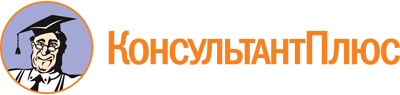 Закон Краснодарского края от 04.07.2000 N 287-КЗ
(ред. от 30.06.2023)
"Об Уполномоченном по правам человека в Краснодарском крае"
(принят ЗС КК 23.06.2000)Документ предоставлен КонсультантПлюс

www.consultant.ru

Дата сохранения: 11.11.2023
 4 июля 2000 годаN 287-КЗСписок изменяющих документов(в ред. Законов Краснодарского края от 01.03.2002 N 456-КЗ,от 08.06.2007 N 1253-КЗ, от 05.05.2009 N 1729-КЗ, от 02.04.2013 N 2687-КЗ,от 09.07.2013 N 2762-КЗ, от 06.03.2014 N 2930-КЗ, от 05.11.2014 N 3041-КЗ,от 23.07.2015 N 3228-КЗ, от 18.05.2017 N 3621-КЗ, от 06.12.2017 N 3708-КЗ,от 05.07.2018 N 3821-КЗ, от 03.07.2020 N 4314-КЗ, от 30.04.2021 N 4449-КЗ,от 09.12.2021 N 4598-КЗ, от 07.12.2022 N 4795-КЗ, от 30.06.2023 N 4927-КЗ)